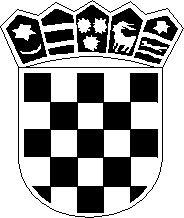 REPUBLIKA HRVATSKAOŠ "Vladimir Nazor"NeviđaneKLASA: 112-02/23-01/06URBROJ:2198-01-45-23-10Neviđane, 6. studenog 2023. godinePredmet: Obavijest kandidatima po  objavljenom natječaju za učitelja prirode/biologije m/ž na određeno  radno vrijeme (20 sati)	- dostavlja se                 Obavještavamo vas kako je po natječaju za radno mjesto učitelja prirode/biologije m/ž na određeno radno vrijeme , objavljenom na oglasnoj ploči škole, te mrežnim stranicama HZZ-a i OŠ  “Vladimir Nazor”  Neviđane, u trajanju od 22.09.2023. do 03.10.2023. godine, izabran slijedeći kandidat:- na radno mjesto učitelja prirode/biologije m/ž izabran je kandidat Iva Dešpoja,  uz prethodnu suglasnost  Školskog odbora.U koliko želite osobno izvršiti uvid u natječajnu dokumentaciju po predmetnom natječaju, isto možete učiniti u tajništvu škole od 09:00 – 11:00 sati, u periodu od 08.11. – 10.11. 2023. godine. Zahvaljujemo na sudjelovanju na natječaju.   Ravnatelj :Ivan Hrabrov,prof.